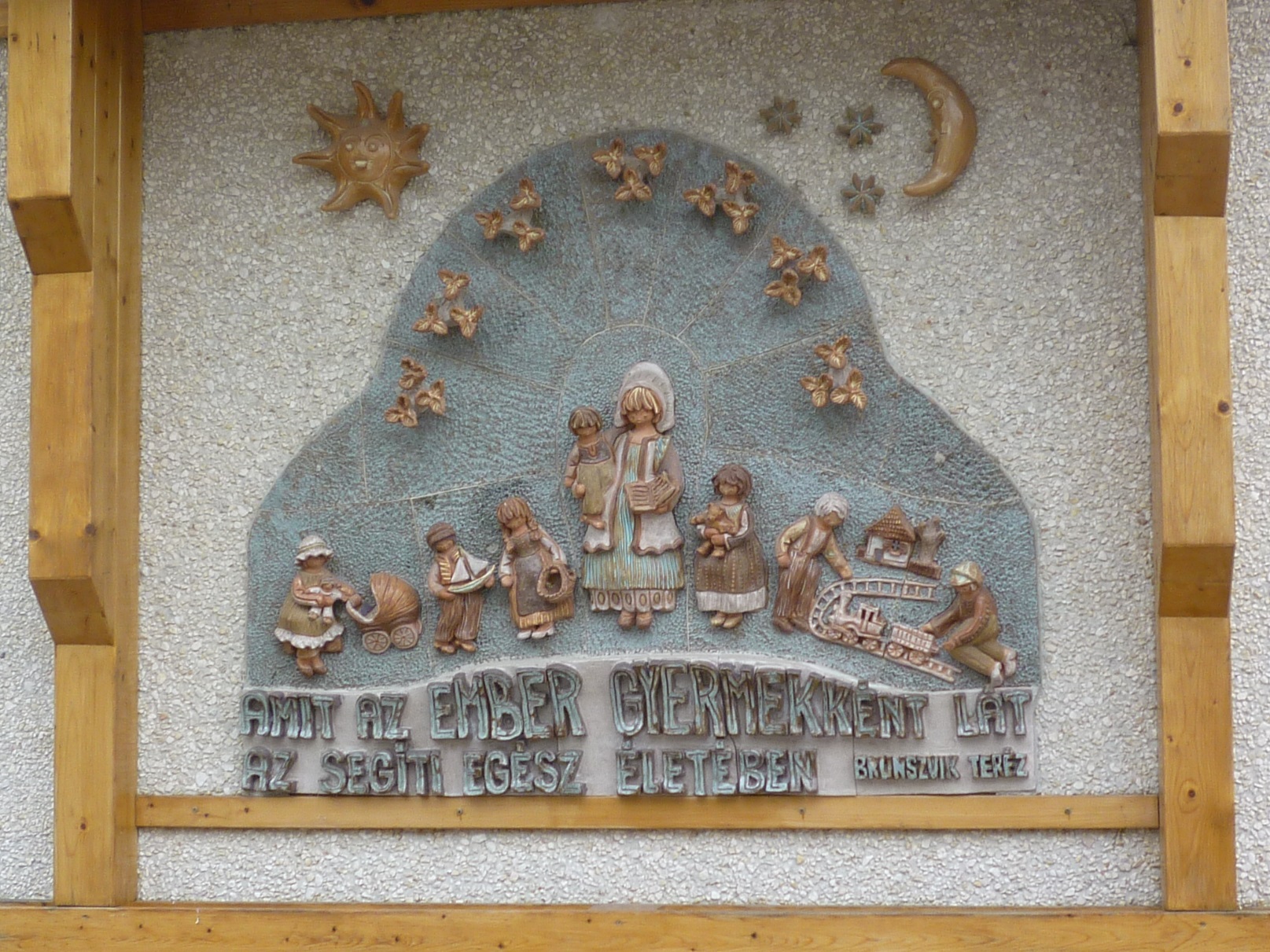 A Brunszvik Teréz Napközi Otthonos Óvoda nyári leállásának időpontjai:Sugár utcai óvoda: 2017. június 19 – július 21.Zrínyi utcai óvoda: 2017. július 24 – augusztus 25.A leállási időben nyitva tartó óvoda átveszi azokat a gyermekeket, akiknek az elhelyezését a szülők nem tudják megoldani. KÉRJÜK A SZÜLŐKET, HOGY IGÉNYÜKET 2017. MÁJUS 31-IG ÍRÁSBAN JELEZZÉK!